El floquet de neu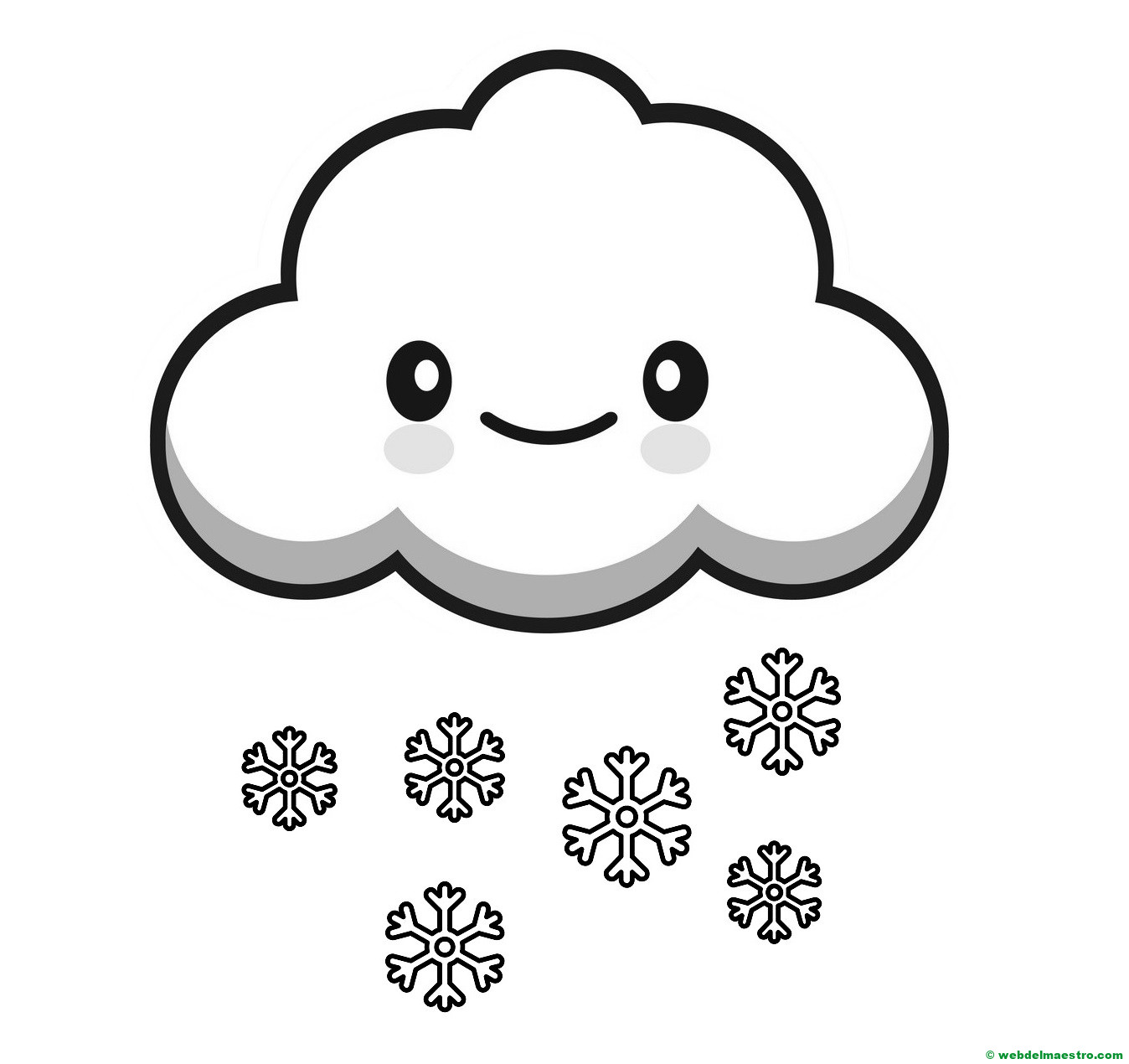 Sóc un floquet de neuque vinc dels núvols tot dansant.Porto un vestit de sedaple de perles i brillants.talment semblo de plataquan jo vaig pel mig del cel.La lluna que m’espiam’ha confós amb un estel.La reina de les fadesno ha estat mai tan resplendent.Però, si el sol em besa,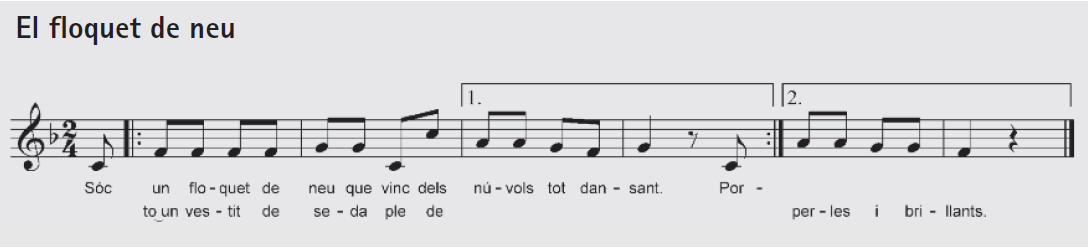 jo plorant em vaig desfent. 